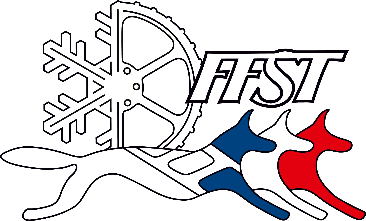 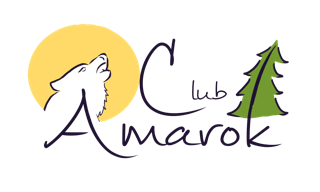 Course Les Fourgs 25300 – 18 et 19 février 2023CHIP-LISTMusher :  ……………………       			  N° de Dossard :   ………………….             Catégorie :  …………………   Nom du chienSexeAgeN° puce électronique1234567891011121314151617181920